République Algérienne Démocratique et Populaireالجمـــهوريـــــة الجــــزائــريــة الديمقراطيـــــة الشعبيـــــة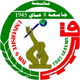 Fiche d'identification scientifique             Identification scientifique du candidat :                                                                                                                                                                                                                             Signature du candidatOBS : Le profil Google Scholar et  Researchgate                                                                                                           Doit être ouvert en utilisant le courriel professionnel                                                                                                                       Doit être ouvert en utilisant l’affiliation de l’université 8 Mai 1945Doit être visible par le public Nom & Prénom Catégorie (enseignant/étudiant)E-mail professionnelLien du profil Google ScholarLien du profil ResearchgateIdentifiantWeb Of Science WOSIdentifiantSCOPUSIdentifiantOpen Researcher and Contributor IDORCID